Auckland Health and Ed Collaboration- facilitated by Alison LevershaReturning to school safely- collated by Alison LevershaCodes:Red means a gap and needs developingEducation staff incl SWIS, RTLB, school staff etcFor some sites have only included one form e.g. anxiety to enable easy comparison re the same issueMentally strong schools: UK siteStronger schools: Developed in chch post-earthquake and mosque shooting. Specifically, developed for schools with info and referral pathways. Same platform as health pathways. Used by Mana Ake. Free access to Auckland schools for this post COVID timeHealthpathways: Info and referral pathways for health profs. Schools don’t have access. Counsellors may be getting accessKidshealth: Resources for parents and children re many health and wellbeing topics. Run by Katherine Lissienko and funded by NZ Paediatric Society and Starship Foundation.Sparklers: Dev in chch post-earthquake. Resources for activities for parents and teachersNgā Manu Āwhina:  RTLB 8 wellbeing site
Raising children network: Australian site with lots of useful info for parents and childrenRoyal Children’s Hospital Melbourne: Education staffParents/whānau/communityChildren: Preschool/school/HSReturning to School Safely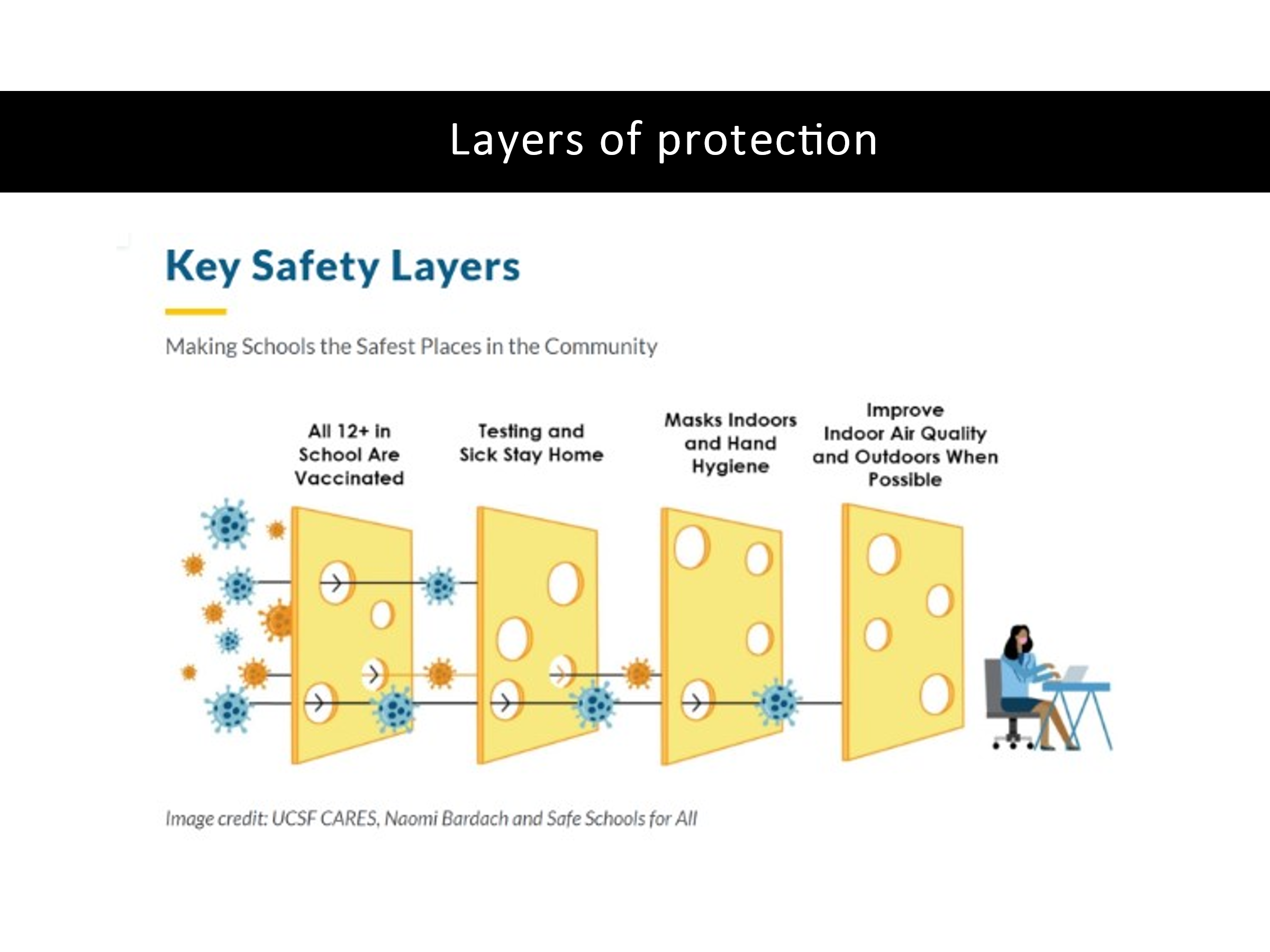 Layers of protectionSiouxsie and Toby: Many different animations re COVIDMelbourne: Protecting children in ECEC and schoolsVaccinationVentilationPhysical distancingMasksStaying home and test when unwellHygiene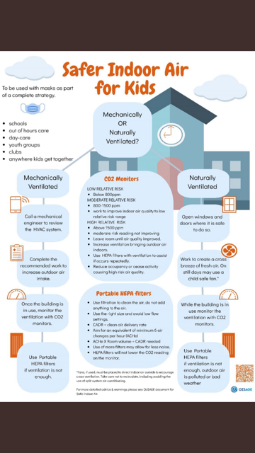 Jin and Pips presentation: https://vimeo.com/635192497/fc97589febAuckland paediatricians and public health specialists’ public health blog on school reopening Webb R, Russell J, Anderson P, Best E, Leversha A, Rajanaidu S. Urgent measures needed to allow the safe re-opening of Auckland schools. Public Health Expert. University of Otago. 11 October 21.Jin Russell: How to protect our kidsMonitoring CO2 indoors for improving ventilation in schools. Public Health expertReducing the risk of COVID transmission thru air purifiers. Public Health expertLayers of protection (Siouxsie/Toby)Unite against COVID 19: protecting yourself and others. avail in multiple languagesCOVID info in Samoan: Coconut TVCOVID and Pacific children wellbeing: Moana and Pacific experts Māori experts returning to school webinar TBDSiouxsie and Toby: Why you should wear a maskSamoanTonganTe ReoEnglishJin Russell: How to protect our kidsKidshealth: How to protect yourself and others against COVIDKidshealth: coping with anxiety around COVIDKidshealth: AnxietyRaising children website: wearing masks children and teenagersRaising children website: returning to schoolLayers of protectionHow to wear a mask Siouxsie and Toby: Why you should wear a maskSamoanTonganTe ReoEnglishHow vaccines power up your bodyAlternatives to handshakesWearing a mask for children with ASD(Social story, video, English, Chinese, Russian, Spanish, Arabic, BurmeseKidshealth: resources to help kids understand about COVID (including social stories)KIdshealth: Return from Delta 2021 years 1-8 and years 9+Nanogirl: COVID video clip (needs 2021 updating re masks)MoH youth focused website re COVIDCOVID Korero: Hahana: gen COVID advice tiktok Royal Children’s Hospital Melbourne: Jaz talks re why everyone is wearing masks…videoRoyal Children’s Hospital Melbourne: Jaz asks What is COVID 19  …videoGetting back to the routineTe Rito Toi: Helps teachers work with children when they first return to school following major traumatic or life changing eventsMentally healthy schools: Managing the transition back to schoolSparklers: Activities and resourcesMoE: Supporting student wellbeing when they return to schoolMentally healthy schools: Brain breaks. Wellbeing Guide: Preparing for return to schoolSparklers: Activities and resourcesSparklers: Activities and resourcesEmotional wellbeingHe Ara Hauora: Ka Anga Whakamua. MoE LS guide re pathways towards wellbeing recovering from COVID (2020)Hikitea te hā: Breathing exercise in Te reoMentally healthy schools: Staff wellbeingMentally healthy schools: Supporting students’ mental health and wellbeingMentally healthy schools: Tools for managing emotionsStronger Schools:Login= StrongerPassword: TamakiMLots of pathways/guidelines re returning to school after COVID, wellbeing, behaviour and learning Ngā Manu Āwhina:  RTLB 8 wellbeingWellbeing guide: Wellbeing in uncertain timesHikitea te hā: Breathing exercise in Te reoHealth Navigator: Looking after your child’s mental healthHealth Navigator: mental health and wellbeing apps for kids/rangatahiIncluding looking after your wellbeingSparklers: Activities and resourcesAroha: Chatbot to help re manage stress (13 yrs +)Hikitea te hā: Breathing exercise in Te reoAttitude: anxiety and COVIDAroha’s Way: children’s guide to anxiety. Series of books. Link is to video clipWhitu – seven ways in seven days is a NZ app available on the app stores. Co-designed for use during and after the pandemic, it has seven modules that teach young people (okay for intermediate and high school ages) well-being skills that they can use for life. Both google and androidLearningIncl how learning will occur for children who don’t return. How will that be managed and return to school supported?Wellbeing guide: school closures and learning from homeBehaviourPB4L: Proactively preventing challenging behaviourMentally healthy schools: Reframing negative thoughts Kidshealth: AnxietyStronger Schools:Login= StrongerPassword: TamakiMLots of pathways/guidelines re returning to school after COVID, wellbeing, behaviour and learning Reassuring children and young people about COVIDChild in Mind: What do we know about child anxietyMentally healthy schools: Reframing negative thoughts Kidshealth: coping with anxiety around COVIDWhat happens if there is a COVID case in the schoolJin and Pips presentation: https://vimeo.com/635192497/fc97589feb(will need updating given contact definition has changed)